Единый урок, посвященный реализации национального проекта «Образование» 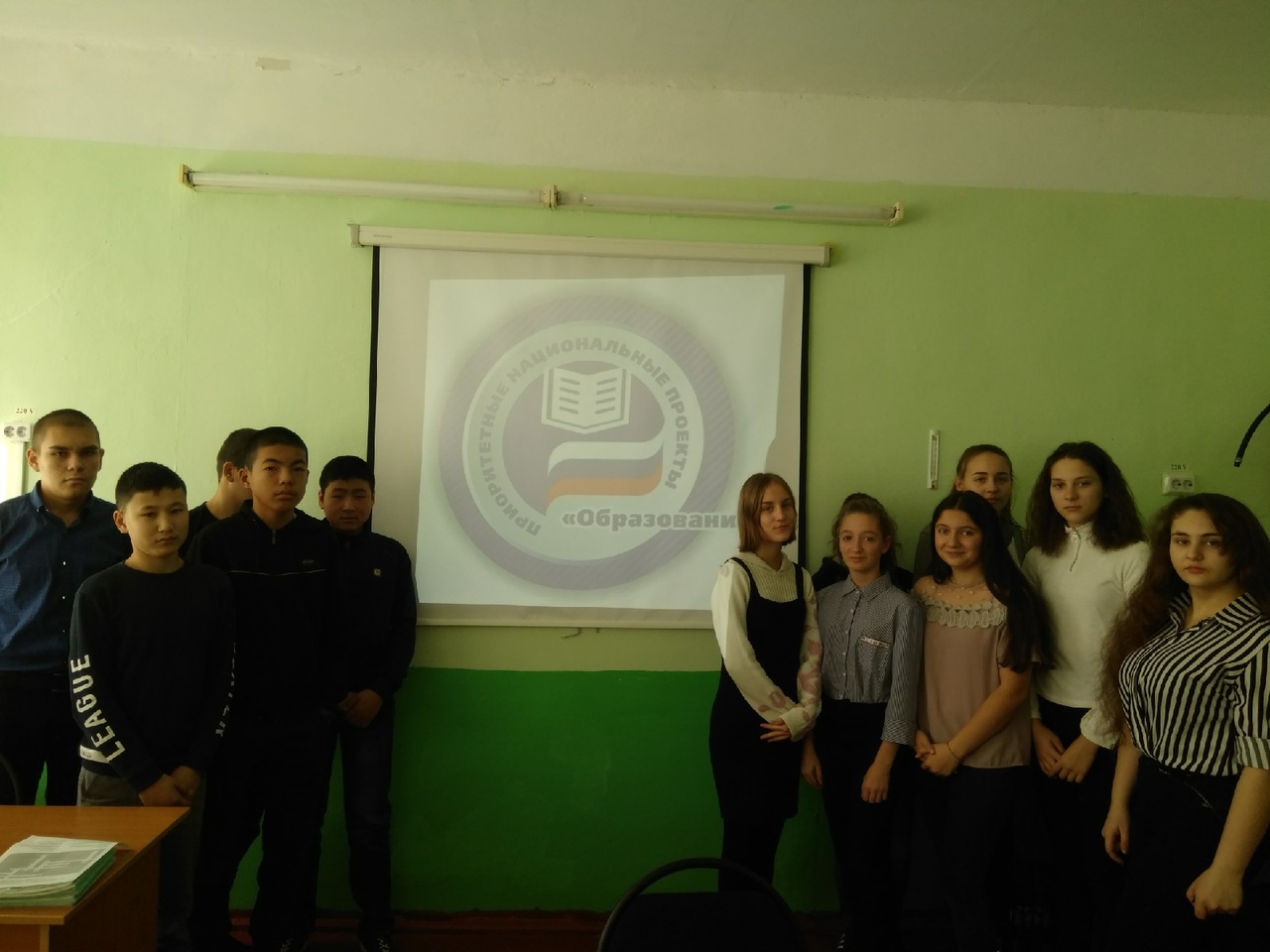 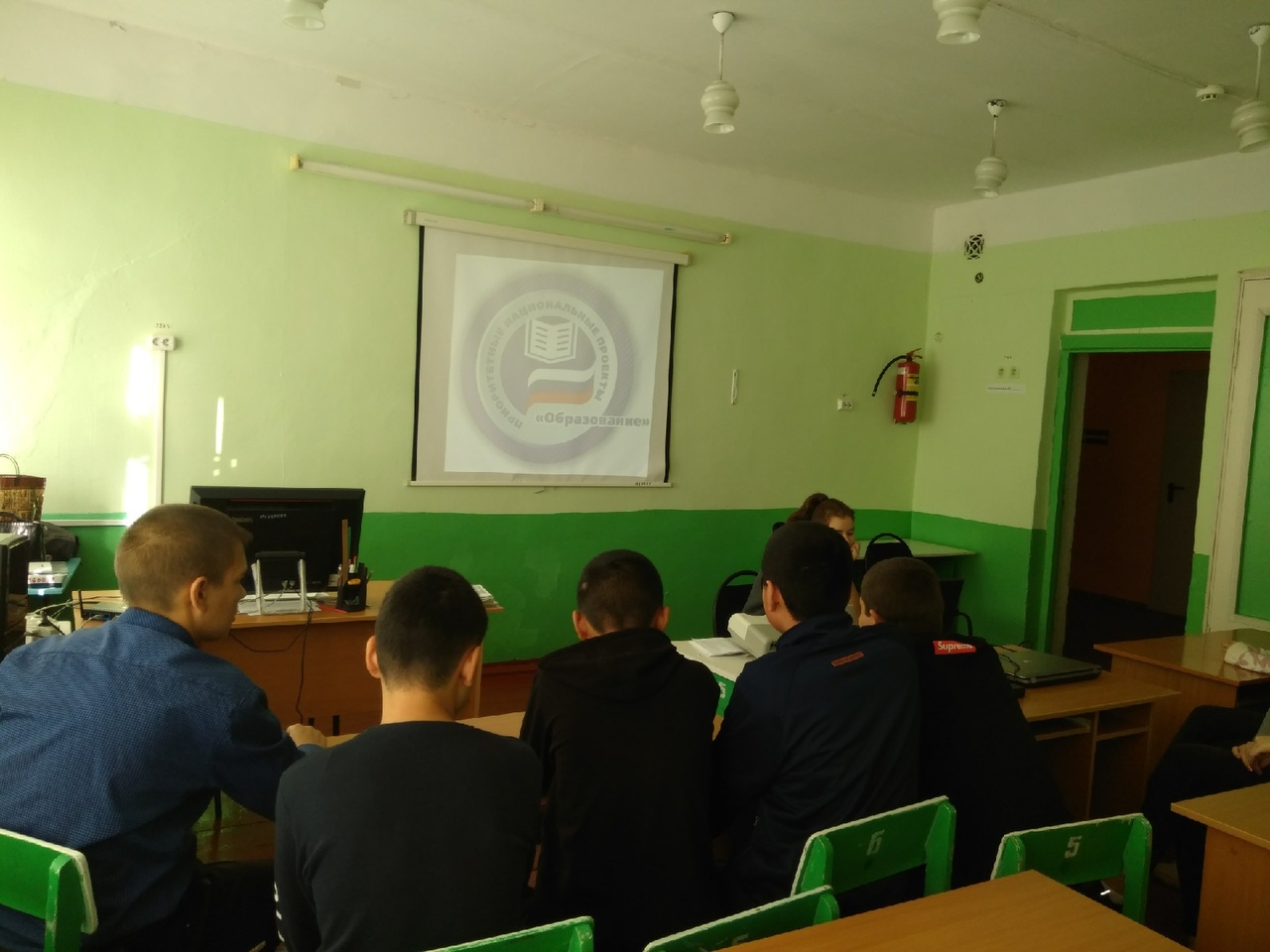 